I. Mục tiêu	1. Kiến thứcBiết một số tác hại và nguy cơ khi sử dụng Internet. Nêu và thực hiện được một số biện pháp phòng ngừa.Trình bày được tầm quan trọng của sự an toàn và hợp pháp của thông tin cá nhân và tập thể, nêu được ví dụ minh hoạ.Bảo vệ được thông tin và tài khoản cá nhân với sự hỗ trợ của người lớn.Nêu được một vài cách thông dụng để chia sẻ thông tin của bản thân và tập thể sao cho an toàn và hợp pháp.- Giải thích được lợi ích của sơ đồ tư duy, nêu được nhu cầu sử dụng phần mềm sơ đồ tư duy trong học tập và trao đổi thông tinNêu được các chức năng đặc trưng của những phần mềm soạn thảo văn bản.2. Kĩ năng - Nhận diện được một số thông điệp (chẳng hạn email, yêu cầu kết bạn, lời mời tham gia câu lạc bộ,...) lừa đảo hoặc mang nội dung xấu.- Biết lập sơ đồ tư duy.Trình bày được tác dụng của công cụ căn lề, định dạng văn bản.3. Thái độ: Cẩn thận. chính xác, nghiêm túc, trung thực.4. Năng lực: Giao tiếp, hợp tác, tự chủ, tự học, giải quyết vấn đềII. Ma trận đề kiểm tra III. BẢNG ĐẶC TẢ ĐỀ THI HỌC KÌ I MÔN TIN 6I. TRẮC NGHIỆM (5 điểm) Em hãy ghi lại chữ cái đứng trước đáp án đúng.Câu 1. Phát biểu nào sai về sơ đồ tư duy?	A. Sơ đồ tư duy giúp giải quyết vấn đề, ví dụ giải một bài toán,...	B. Sơ đồ tư duy giúp chúng ta tiết kiệm thời gian nắm bắt một vấn đề.	C. Sơ đồ tư duy là công cụ tư duy trực quan giúp chúng ta tổ chức và phân loại suy nghĩ; giúp phân tích, hiểu, tổng hợp, nhớ lại và nảy sinh những ý tưởng mới tốt hơn.	D. Sơ đồ tư duy giúp chúng ta liên kết thông tin, giúp não bộ lưu trữ được nhiều thông tin một cách khoa học nhất.Câu 2. Em nhận được tin nhắn và lời mời kết bạn trên Facebook từ một người mà em không biết. Em sẽ làm gì?	A. Vào Facebook của họ đọc thông tin, xem ảnh xem có phải người quen không, nếu phải thì kết bạn, không phải thì thôi.	B. Chấp nhận yêu cầu kết bạn và trả lời tin nhắn ngay.	C. Nhắn tin hỏi người đó là ai, để xem mình có quen không, nếu quen mới kết bạn.	D. Không chấp nhận kết bạn và không trả lời tin nhắn.Câu 3. Lời khuyên nào sai khi em muốn bảo vệ máy tính và thông tin trong máy tính của mình?	A. Chẳng cần làm gì vì máy tính đã được cài đặt sẵn các thiết bị bảo vệ từ nhà sản xuất.	B. Đừng bao giờ mở thư điện tử và mở tệp đinh kèm thư từ những người không quen biết.	C. Luôn nhớ đăng xuất khi sử dụng xong máy tính, thư điện tử.	D. Nên cài đặt phần mềm bảo vệ máy tính khỏi virus và thường xuyên cập nhật phần mềm bảo vệ.Câu 4. Lệnh nào sau đây là lệnh dùng để căn lề giữa?	A. 	B. 	C. 	D. 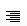 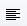 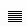 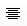 Câu 5. Chọn đáp án sai:	A. Có nhiều loại phần mềm soạn thảo văn bản khác nhau.	B. Em có thể làm việc cộng tác với người khác trên cùng một văn bản ở bất cứ đâu.	C. Phần mềm soạn thảo văn bản chỉ có thể cài đặt được trên máy tính.	D. Em có thể chỉnh sửa lại văn bản sau khi đã lưu.Câu 6. Phát biểu nào không phải là ưu điểm của việc tạo sơ đồ tư duy bằng phần mềm máy tính?	A. Có thể sắp xếp, bố trí với không gian mở rộng, dễ dàng sửa chữa, thêm bớt nội dung.	B. Có thể kết hợp và chia sẻ để sử dụng cho các phần mềm máy tính khác.	C. Có thể làm ở bất cứ đâu, không cần công cụ hỗ trợ.	D. Có thể chia sẻ được cho nhiều người.Câu 7. Bạn An đang định in trang văn bản “Đặc sản Hà Nội”, theo em khi đang ở chế độ in, An có thể làm gì?	A. Chỉ có thể thấy trang đầu tiên của văn bản.	B. Chỉ có thể thấy trang văn bản mà An đang làm việc.	C. Xem tất cả các trang trong văn bản.	D. Chỉ có thể thấy các trang không chứa hình ảnh.Câu 8. Thông tin trong sơ đồ tư duy thường được tổ chức thành:	A. mở bài, thân bài, kết luận.	B. tiêu đề, đoạn văn.	C. chủ đề chính, chủ đề nhánh.	D. chương, bài, mục.Câu 9. Sơ đồ tư duy gồm các thành phần:	A. Con người, đồ vật, khung cảnh,...		B. Bút, giấy, mực.	C. Phần mềm máy tính.				D. Từ ngữ ngắn gọn, hình ảnh, đường nối, màu sắc,...Câu 10. Em truy cập mạng để xem tin tức thì ngẫu nhiên xem được một video có hình ảnh bạo lực mà em rất sợ. Em nên làm gì?	A. Thông báo cho cha mẹ và thầy cô giáo về điều đó.	B. Mở video đó và xem.	C. Đóng video lại và tiếp tục xem tin tức coi như không có chuyện gì.	D. Chia sẻ cho bạn bè để doạ các bạn.Câu 11. Trong phần mềm soạn thảo văn bản Word 2010, lệnh Portrait dùng để	A. chọn hướng trang ngang.	B. chọn lề trang.	C. chọn lề đoạn văn bản.	D. chọn hướng trang đứng.Câu 12. Sơ đồ tư duy là gì?	A. Một sơ đồ trình bày thông tin trực quan bằng cách sử dụng từ ngữ ngắn gọn, hình ảnh, các đường nối để thể hiện các khái niệm và ý tưởng.	B. Bản vẽ kiến trúc một ngôi nhà.	C. Một sơ đồ hướng dẫn đường đi.	D. Văn bản của một vở kịch, bộ phim hoặc chương trình phát sóng.Câu 13. Lệnh nào sau đây là lệnh dùng để giãn cách dòng cho văn bản?	A. 	B. 	C. 	D. 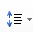 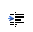 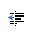 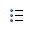 Câu 14. Phát biểu nào sai về việc tạo được sơ đồ tư duy tốt?	A. Nên dùng các đường kẻ cong thay vì các đường thẳng.	B. Không nên sử dụng màu sắc trong sơ đồ tư duy vì màu sắc làm người xem mất tập trung vào vấn đề chính.	C. Nên bố trí thông tin đều quanh hình ảnh trung tâm.	D. Các đường kẻ càng ở gần hình ảnh trung tâm thì càng nên tô màu đậm hơn và kích thước dày hơn.Câu 15. Thao tác nào sau đây không thực hiện được sau khi dùng lệnh File/Print để in văn bản?	A. Chọn máy in để in nếu máy tính được cài đặt nhiều máy in.	B. Chọn khổ giấy in.	C. Nhập số trang cần in.	D. Thay đổi lề của đoạn văn bản.Câu 16. Để đặt hướng cho trang văn bản, trên thẻ Page Layout vào nhóm lệnh Page Setup sử dụng lệnh:	A. Columns.	B. Orientation.		C. Size.   	D. Margins.                                              Câu 17. Nhược điểm của việc tạo sơ đồ tư duy theo cách thủ công là gì?	A. Hạn chế khả năng sáng tạo.	B. Không dễ dàng trong việc mở rộng, sửa chữa và chia sẻ cho nhiều người	C. Khó sắp xếp, bố trí nội dung.	D. Không linh hoạt để có thể làm ở bất cứ đâu, đòi hỏi công cụ khó tìm kiếm.Câu 18. Nếu bạn thân của em muốn mượn tên đăng nhập và mật khẩu tài khoản trên mạng của em để sử dụng trong một thời gian, em sẽ làm gì?	A. Cho mượn ngay không cần điều kiện gì.	B. Không cho mượn, bảo bạn tự tạo một tài khoản riêng, nếu cần em có thể hướng dẫn.	C. Cho mượn nhưng yêu cầu bạn phải hứa là không được dùng để làm việc gì không đúng.	D. Cho mượn một ngày thôi rồi lấy lại, chắc không có vấn đề gì.Câu 19. Em thường xuyên nhận được các tin nhắn trên mạng có nội dung như: “mày là một đứa ngu ngốc, béo ú", “mày là một đứa xấu xa, không đáng làm bạn”,... từ một người lớn mà em quen. Em nên làm gì?	A. Bỏ qua, chắc họ chỉ trêu thôi.	B. Nói chuyện với thầy cô giáo, bố mẹ về sự việc để xin ý kiến giải quyết.	C. Gặp thẳng người đó hỏi tại sao lại làm thế và yêu cầu dừng ngay.	D. Nhắn tin lại cho người đó các nội dung tương tự.Câu 20. Em nên làm gì với các mật khẩu dùng trên mạng của mình?	A. Cho bạn bè biết mật khẩu để nếu quên còn hỏi bạn.			B. Đặt mật khẩu dễ đoán cho khỏi quên.	C. Thay đổi mật khẩu thường xuyên và không cho bất cứ ai biết.	D. Sử dụng cùng một mật khẩu cho mọi thứ.II. TỰ LUẬN ( 5 điểm)Câu 1 (1,5đ): a) Tác hại và nguy cơ khi sử dụng internet. 		b) Nêu 4 biện pháp bảo vệ thông tin cá nhân?Câu 2 (2,5đ) : a) Nêu sơ đồ tư duy là gì? 				b) Các bước tạo sơ đồ tư duy?Câu 3 (1đ): Em hãy nêu các bước để: Căn lề trang tiêu chuẩn.				I. TRẮC NGHIỆM (5 điểm) Em hãy ghi lại chữ cái đứng trước đáp án đúng.Câu 1. Lệnh nào sau đây là lệnh dùng để căn lề giữa?	A. 	B. 	C. 	D. Câu 2. Lệnh nào sau đây là lệnh dùng để giãn cách dòng cho văn bản?	A. 	B. 	C. 	D. Câu 3. Trong phần mềm soạn thảo văn bản Word 2010, lệnh Portrait dùng để	A. chọn hướng trang đứng.	B. chọn lề đoạn văn bản.	C. chọn hướng trang ngang.	D. chọn lề trang.Câu 4. Nếu bạn thân của em muốn mượn tên đăng nhập và mật khẩu tài khoản trên mạng của em để sử dụng trong một thời gian, em sẽ làm gì?	A. Không cho mượn, bảo bạn tự tạo một tài khoản riêng, nếu cần em có thể hướng dẫn.	B. Cho mượn ngay không cần điều kiện gì.	C. Cho mượn nhưng yêu cầu bạn phải hứa là không được dùng để làm việc gì không đúng.	D. Cho mượn một ngày thôi rồi lấy lại, chắc không có vấn đề gì.Câu 5. Thao tác nào sau đây không thực hiện được sau khi dùng lệnh File/Print để in văn bản?	A. Chọn khổ giấy in.	B. Chọn máy in để in nếu máy tính được cài đặt nhiều máy in.	C. Thay đổi lề của đoạn văn bản.	D. Nhập số trang cần in.Câu 6. Bạn An đang định in trang văn bản “Đặc sản Hà Nội”, theo em khi đang ở chế độ in, An có thể làm gì?	A. Xem tất cả các trang trong văn bản.	B. Chỉ có thể thấy các trang không chứa hình ảnh.	C. Chỉ có thể thấy trang đầu tiên của văn bản.	D. Chỉ có thể thấy trang văn bản mà An đang làm việc.Câu 7. Để đặt hướng cho trang văn bản, trên thẻ Page Layout vào nhóm lệnh Page Setup sử dụng lệnh:	A. Orientation.	B. Size.	C. Columns.	D. Margins.    Câu 8. Sơ đồ tư duy là gì?	A. Bản vẽ kiến trúc một ngôi nhà.	B. Một sơ đồ hướng dẫn đường đi.	C. Một sơ đồ trình bày thông tin trực quan bằng cách sử dụng từ ngữ ngắn gọn, hình ảnh, các đường nối để thể hiện các khái niệm và ý tưởng.	D. Văn bản của một vở kịch, bộ phim hoặc chương trình phát sóng.Câu 9. Em nhận được tin nhắn và lời mời kết bạn trên Facebook từ một người mà em không biết. Em sẽ làm gì?	A. Vào Facebook của họ đọc thông tin, xem ảnh xem có phải người quen không, nếu phải thì kết bạn, không phải thì thôi.	B. Không chấp nhận kết bạn và không trả lời tin nhắn.	C. Nhắn tin hỏi người đó là ai, để xem mình có quen không, nếu quen mới kết bạn.	D. Chấp nhận yêu cầu kết bạn và trả lời tin nhắn ngay.Câu 10. Phát biểu nào sai về sơ đồ tư duy?	A. Sơ đồ tư duy giúp chúng ta tiết kiệm thời gian nắm bắt một vấn đề.	B. Sơ đồ tư duy là công cụ tư duy trực quan giúp chúng ta tổ chức và phân loại suy nghĩ; giúp phân tích, hiểu, tổng hợp, nhớ lại và nảy sinh những ý tưởng mới tốt hơn.	C. Sơ đồ tư duy giúp giải quyết vấn đề, ví dụ giải một bài toán,...	D. Sơ đồ tư duy giúp chúng ta liên kết thông tin, giúp não bộ lưu trữ được nhiều thông tin một cách khoa học nhất.Câu 11. Nhược điểm của việc tạo sơ đồ tư duy theo cách thủ công là gì?	A. Hạn chế khả năng sáng tạo.	B. Không linh hoạt để có thể làm ở bất cứ đâu, đòi hỏi công cụ khó tìm kiếm.	C. Khó sắp xếp, bố trí nội dung.	D. Không dễ dàng trong việc mở rộng, sửa chữa và chia sẻ cho nhiều ngườiCâu 12. Phát biểu nào không phải là ưu điểm của việc tạo sơ đồ tư duy bằng phần mềm máy tính?	A. Có thể chia sẻ được cho nhiều người.	B. Có thể kết hợp và chia sẻ để sử dụng cho các phần mềm máy tính khác.	C. Có thể sắp xếp, bố trí với không gian mở rộng, dễ dàng sửa chữa, thêm bớt nội dung.	D. Có thể làm ở bất cứ đâu, không cần công cụ hỗ trợ.Câu 13. Phát biểu nào sai về việc tạo được sơ đồ tư duy tốt?	A. Nên bố trí thông tin đều quanh hình ảnh trung tâm.	B. Nên dùng các đường kẻ cong thay vì các đường thẳng.	C. Không nên sử dụng màu sắc trong sơ đồ tư duy vì màu sắc làm người xem mất tập trung vào vấn đề chính.	D. Các đường kẻ càng ở gần hình ảnh trung tâm thì càng nên tô màu đậm hơn và kích thước dày hơn.Câu 14. Em thường xuyên nhận được các tin nhắn trên mạng có nội dung như: “mày là một đứa ngu ngốc, béo ú", “mày là một đứa xấu xa, không đáng làm bạn”,... từ một người lớn mà em quen. Em nên làm gì?	A. Nhắn tin lại cho người đó các nội dung tương tự.	B. Nói chuyện với thầy cô giáo, bố mẹ về sự việc để xin ý kiến giải quyết.	C. Gặp thẳng người đó hỏi tại sao lại làm thế và yêu cầu dừng ngay.	D. Bỏ qua, chắc họ chỉ trêu thôi.Câu 15. Em nên làm gì với các mật khẩu dùng trên mạng của mình?	A. Sử dụng cùng một mật khẩu cho mọi thứ.	B. Đặt mật khẩu dễ đoán cho khỏi quên.	C. Thay đổi mật khẩu thường xuyên và không cho bất cứ ai biết.	D. Cho bạn bè biết mật khẩu để nếu quên còn hỏi bạn.Câu 16. Chọn đáp án sai:	A. Phần mềm soạn thảo văn bản chỉ có thể cài đặt được trên máy tính.	B. Em có thể làm việc cộng tác với người khác trên cùng một văn bản ở bất cứ đâu.	C. Có nhiều loại phần mềm soạn thảo văn bản khác nhau.	D. Em có thể chỉnh sửa lại văn bản sau khi đã lưu.Câu 17. Lời khuyên nào sai khi em muốn bảo vệ máy tính và thông tin trong máy tính của mình?	A. Chẳng cần làm gì vì máy tính đã được cài đặt sẵn các thiết bị bảo vệ từ nhà sản xuất.	B. Nên cài đặt phần mềm bảo vệ máy tính khỏi virus và thường xuyên cập nhật phần mềm bảo vệ.	C. Đừng bao giờ mở thư điện tử và mở tệp đinh kèm thư từ những người không quen biết.	D. Luôn nhớ đăng xuất khi sử dụng xong máy tính, thư điện tử.Câu 18. Thông tin trong sơ đồ tư duy thường được tổ chức thành:	A. chương, bài, mục.	B. mở bài, thân bài, kết luận.	C. chủ đề chính, chủ đề nhánh.	D. tiêu đề, đoạn văn.Câu 19. Sơ đồ tư duy gồm các thành phần:	A. Phần mềm máy tính.				B. Từ ngữ ngắn gọn, hình ảnh, đường nối, màu sắc,...	C. Bút, giấy, mực.					D. Con người, đồ vật, khung cảnh,...Câu 20. Em truy cập mạng để xem tin tức thì ngẫu nhiên xem được một video có hình ảnh bạo lực mà em rất sợ. Em nên làm gì?	A. Mở video đó và xem.					B. Chia sẻ cho bạn bè để doạ các bạn.	C. Thông báo cho cha mẹ và thầy cô giáo về điều đó.	D. Đóng video lại và tiếp tục xem tin tức coi như không có chuyện gì.II. TỰ LUẬN (5 điểm)Câu 1 (1,5đ): a) Tác hại và nguy cơ khi sử dụng internet. 	b) Nêu 4 biện pháp bảo vệ thông tin cá nhân?Câu 2 (2,5đ) : a) Nêu sơ đồ tư duy là gì? 			b) Các bước tạo sơ đồ tư duy?Câu 3 (1đ): Em hãy nêu các bước để: Căn lề trang tiêu chuẩn				I. TRẮC NGHIỆM (5 điểm) Em hãy ghi lại chữ cái đứng trước đáp án đúng.Câu 1. Chọn đáp án sai:	A. Em có thể làm việc cộng tác với người khác trên cùng một văn bản ở bất cứ đâu.	B. Phần mềm soạn thảo văn bản chỉ có thể cài đặt được trên máy tính.	C. Em có thể chỉnh sửa lại văn bản sau khi đã lưu.	D. Có nhiều loại phần mềm soạn thảo văn bản khác nhau.Câu 2. Em nên làm gì với các mật khẩu dùng trên mạng của mình?	A. Thay đổi mật khẩu thường xuyên và không cho bất cứ ai biết.	B. Cho bạn bè biết mật khẩu để nếu quên còn hỏi bạn.	C. Đặt mật khẩu dễ đoán cho khỏi quên.	D. Sử dụng cùng một mật khẩu cho mọi thứ.Câu 3. Em truy cập mạng để xem tin tức thì ngẫu nhiên xem được một video có hình ảnh bạo lực mà em rất sợ. Em nên làm gì?	A. Thông báo cho cha mẹ và thầy cô giáo về điều đó.	B. Mở video đó và xem.	C. Chia sẻ cho bạn bè để doạ các bạn.	D. Đóng video lại và tiếp tục xem tin tức coi như không có chuyện gì.Câu 4. Thao tác nào sau đây không thực hiện được sau khi dùng lệnh File/Print để in văn bản?	A. Nhập số trang cần in.			B. Thay đổi lề của đoạn văn bản.	C. Chọn khổ giấy in.			D. Chọn máy in để in nếu máy tính được cài đặt nhiều máy in.Câu 5. Trong phần mềm soạn thảo văn bản Word 2010, lệnh Portrait dùng để	A. chọn hướng trang ngang.	B. chọn lề đoạn văn bản.	C. chọn hướng trang đứng.	D. chọn lề trang.Câu 6. Em thường xuyên nhận được các tin nhắn trên mạng có nội dung như: “mày là một đứa ngu ngốc, béo ú", “mày là một đứa xấu xa, không đáng làm bạn”,... từ một người lớn mà em quen. Em nên làm gì?	A. Bỏ qua, chắc họ chỉ trêu thôi.	B. Nhắn tin lại cho người đó các nội dung tương tự.	C. Nói chuyện với thầy cô giáo, bố mẹ về sự việc để xin ý kiến giải quyết.	D. Gặp thẳng người đó hỏi tại sao lại làm thế và yêu cầu dừng ngay.Câu 7. Lời khuyên nào sai khi em muốn bảo vệ máy tính và thông tin trong máy tính của mình?	A. Luôn nhớ đăng xuất khi sử dụng xong máy tính, thư điện tử.	B. Đừng bao giờ mở thư điện tử và mở tệp đinh kèm thư từ những người không quen biết.	C. Nên cài đặt phần mềm bảo vệ máy tính khỏi virus và thường xuyên cập nhật phần mềm bảo vệ.	D. Chẳng cần làm gì vì máy tính đã được cài đặt sẵn các thiết bị bảo vệ từ nhà sản xuất.Câu 8. Để đặt hướng cho trang văn bản, trên thẻ Page Layout vào nhóm lệnh Page Setup sử dụng lệnh:	A. Size.	B. Orientation.	C. Columns. 	D. Margins.                                              Câu 9. Bạn An đang định in trang văn bản “Đặc sản Hà Nội”, theo em khi đang ở chế độ in, An có thể làm gì?	A. Xem tất cả các trang trong văn bản.	B. Chỉ có thể thấy các trang không chứa hình ảnh.	C. Chỉ có thể thấy trang văn bản mà An đang làm việc.	D. Chỉ có thể thấy trang đầu tiên của văn bản.Câu 10. Lệnh nào sau đây là lệnh dùng để căn lề giữa?	A. 	B. 	C. 	D. Câu 11. Nhược điểm của việc tạo sơ đồ tư duy theo cách thủ công là gì?	A. Không dễ dàng trong việc mở rộng, sửa chữa và chia sẻ cho nhiều người	B. Không linh hoạt để có thể làm ở bất cứ đâu, đòi hỏi công cụ khó tìm kiếm.	C. Hạn chế khả năng sáng tạo.	D. Khó sắp xếp, bố trí nội dung.Câu 12. Phát biểu nào sai về việc tạo được sơ đồ tư duy tốt?	A. Nên dùng các đường kẻ cong thay vì các đường thẳng.	B. Không nên sử dụng màu sắc trong sơ đồ tư duy vì màu sắc làm người xem mất tập trung vào vấn đề chính.	C. Các đường kẻ càng ở gần hình ảnh trung tâm thì càng nên tô màu đậm hơn và kích thước dày hơn.	D. Nên bố trí thông tin đều quanh hình ảnh trung tâm.Câu 13. Em nhận được tin nhắn và lời mời kết bạn trên Facebook từ một người mà em không biết. Em sẽ làm gì?	A. Chấp nhận yêu cầu kết bạn và trả lời tin nhắn ngay.	B. Vào Facebook của họ đọc thông tin, xem ảnh xem có phải người quen không, nếu phải thì kết bạn, không phải thì thôi.	C. Nhắn tin hỏi người đó là ai, để xem mình có quen không, nếu quen mới kết bạn.	D. Không chấp nhận kết bạn và không trả lời tin nhắn.Câu 14. Nếu bạn thân của em muốn mượn tên đăng nhập và mật khẩu tài khoản trên mạng của em để sử dụng trong một thời gian, em sẽ làm gì?	A. Cho mượn nhưng yêu cầu bạn phải hứa là không được dùng để làm việc gì không đúng.	B. Cho mượn một ngày thôi rồi lấy lại, chắc không có vấn đề gì.	C. Không cho mượn, bảo bạn tự tạo một tài khoản riêng, nếu cần em có thể hướng dẫn.	D. Cho mượn ngay không cần điều kiện gì.Câu 15. Sơ đồ tư duy gồm các thành phần:	A. Từ ngữ ngắn gọn, hình ảnh, đường nối, màu sắc,...		B. Bút, giấy, mực.	C. Phần mềm máy tính.						D. Con người, đồ vật, khung cảnh,...Câu 16. Phát biểu nào sai về sơ đồ tư duy?	A. Sơ đồ tư duy giúp chúng ta tiết kiệm thời gian nắm bắt một vấn đề.	B. Sơ đồ tư duy là công cụ tư duy trực quan giúp chúng ta tổ chức và phân loại suy nghĩ; giúp phân tích, hiểu, tổng hợp, nhớ lại và nảy sinh những ý tưởng mới tốt hơn.	C. Sơ đồ tư duy giúp chúng ta liên kết thông tin, giúp não bộ lưu trữ được nhiều thông tin một cách khoa học nhất.	D. Sơ đồ tư duy giúp giải quyết vấn đề, ví dụ giải một bài toán,...Câu 17. Thông tin trong sơ đồ tư duy thường được tổ chức thành:	A. tiêu đề, đoạn văn.	B. chương, bài, mục.	C. mở bài, thân bài, kết luận.	D. chủ đề chính, chủ đề nhánh.Câu 18. Lệnh nào sau đây là lệnh dùng để giãn cách dòng cho văn bản?	A. 	B. 	C. 	D. Câu 19. Sơ đồ tư duy là gì?	A. Một sơ đồ hướng dẫn đường đi.	B. Một sơ đồ trình bày thông tin trực quan bằng cách sử dụng từ ngữ ngắn gọn, hình ảnh, các đường nối để thể hiện các khái niệm và ý tưởng.	C. Văn bản của một vở kịch, bộ phim hoặc chương trình phát sóng.	D. Bản vẽ kiến trúc một ngôi nhà.Câu 20. Phát biểu nào không phải là ưu điểm của việc tạo sơ đồ tư duy bằng phần mềm máy tính?	A. Có thể kết hợp và chia sẻ để sử dụng cho các phần mềm máy tính khác.	B. Có thể sắp xếp, bố trí với không gian mở rộng, dễ dàng sửa chữa, thêm bớt nội dung.	C. Có thể chia sẻ được cho nhiều người.	D. Có thể làm ở bất cứ đâu, không cần công cụ hỗ trợ.II. TỰ LUẬN (5 điểm)Câu 1 (1,5đ): a) Tác hại và nguy cơ khi sử dụng internet. 	b) Nêu 4 biện pháp bảo vệ thông tin cá nhân?Câu 2 (2,5đ) : a) Nêu sơ đồ tư duy là gì? 			b) Các bước tạo sơ đồ tư duy?Câu 3 (1đ): Em hãy nêu các bước để: Căn lề trang tiêu chuẩn				I. TRẮC NGHIỆM (5 điểm) Em hãy ghi lại chữ cái đứng trước đáp án đúng.Câu 1. Phát biểu nào sai về việc tạo được sơ đồ tư duy tốt?	A. Không nên sử dụng màu sắc trong sơ đồ tư duy vì màu sắc làm người xem mất tập trung vào vấn đề chính.	B. Nên dùng các đường kẻ cong thay vì các đường thẳng.	C. Nên bố trí thông tin đều quanh hình ảnh trung tâm.	D. Các đường kẻ càng ở gần hình ảnh trung tâm thì càng nên tô màu đậm hơn và kích thước dày hơn.Câu 2. Bạn An đang định in trang văn bản “Đặc sản Hà Nội”, theo em khi đang ở chế độ in, An có thể làm gì?	A. Chỉ có thể thấy các trang không chứa hình ảnh.	B. Xem tất cả các trang trong văn bản.	C. Chỉ có thể thấy trang văn bản mà An đang làm việc.	D. Chỉ có thể thấy trang đầu tiên của văn bản.Câu 3. Em nhận được tin nhắn và lời mời kết bạn trên Facebook từ một người mà em không biết. Em sẽ làm gì?	A. Vào Facebook của họ đọc thông tin, xem ảnh xem có phải người quen không, nếu phải thì kết bạn, không phải thì thôi.	B. Chấp nhận yêu cầu kết bạn và trả lời tin nhắn ngay.	C. Không chấp nhận kết bạn và không trả lời tin nhắn.	D. Nhắn tin hỏi người đó là ai, để xem mình có quen không, nếu quen mới kết bạn.Câu 4. Chọn đáp án sai:	A. Em có thể làm việc cộng tác với người khác trên cùng một văn bản ở bất cứ đâu.	B. Phần mềm soạn thảo văn bản chỉ có thể cài đặt được trên máy tính.	C. Có nhiều loại phần mềm soạn thảo văn bản khác nhau.	D. Em có thể chỉnh sửa lại văn bản sau khi đã lưu.Câu 5. Để đặt hướng cho trang văn bản, trên thẻ Page Layout vào nhóm lệnh Page Setup sử dụng lệnh:	A. Size.	B. Orientation.		C. Columns.  		D. Margins.                                              Câu 6. Lệnh nào sau đây là lệnh dùng để căn lề giữa?	A. 	B. 	C. 	D. Câu 7. Phát biểu nào không phải là ưu điểm của việc tạo sơ đồ tư duy bằng phần mềm máy tính?	A. Có thể làm ở bất cứ đâu, không cần công cụ hỗ trợ.	B. Có thể kết hợp và chia sẻ để sử dụng cho các phần mềm máy tính khác.	C. Có thể sắp xếp, bố trí với không gian mở rộng, dễ dàng sửa chữa, thêm bớt nội dung.	D. Có thể chia sẻ được cho nhiều người.Câu 8. Em nên làm gì với các mật khẩu dùng trên mạng của mình?	A. Đặt mật khẩu dễ đoán cho khỏi quên.	B. Cho bạn bè biết mật khẩu để nếu quên còn hỏi bạn.	C. Thay đổi mật khẩu thường xuyên và không cho bất cứ ai biết.	D. Sử dụng cùng một mật khẩu cho mọi thứ.Câu 9. Sơ đồ tư duy là gì?	A. Một sơ đồ hướng dẫn đường đi.					B. Bản vẽ kiến trúc một ngôi nhà.	C. Văn bản của một vở kịch, bộ phim hoặc chương trình phát sóng.	D. Một sơ đồ trình bày thông tin trực quan bằng cách sử dụng từ ngữ ngắn gọn, hình ảnh, các đường nối để thể hiện các khái niệm và ý tưởng.Câu 10. Thao tác nào sau đây không thực hiện được sau khi dùng lệnh File/Print để in văn bản?	A. Thay đổi lề của đoạn văn bản.		B. Chọn máy in để in nếu máy tính được cài đặt nhiều máy in.	C. Chọn khổ giấy in.			D. Nhập số trang cần in.Câu 11. Nếu bạn thân của em muốn mượn tên đăng nhập và mật khẩu tài khoản trên mạng của em để sử dụng trong một thời gian, em sẽ làm gì?	A. Cho mượn nhưng yêu cầu bạn phải hứa là không được dùng để làm việc gì không đúng.	B. Cho mượn ngay không cần điều kiện gì.	C. Không cho mượn, bảo bạn tự tạo một tài khoản riêng, nếu cần em có thể hướng dẫn.	D. Cho mượn một ngày thôi rồi lấy lại, chắc không có vấn đề gì.Câu 12. Nhược điểm của việc tạo sơ đồ tư duy theo cách thủ công là gì?	A. Không dễ dàng trong việc mở rộng, sửa chữa và chia sẻ cho nhiều người	B. Hạn chế khả năng sáng tạo.	C. Khó sắp xếp, bố trí nội dung.	D. Không linh hoạt để có thể làm ở bất cứ đâu, đòi hỏi công cụ khó tìm kiếm.Câu 13. Em thường xuyên nhận được các tin nhắn trên mạng có nội dung như: “mày là một đứa ngu ngốc, béo ú", “mày là một đứa xấu xa, không đáng làm bạn”,... từ một người lớn mà em quen. Em nên làm gì?	A. Bỏ qua, chắc họ chỉ trêu thôi.	B. Nhắn tin lại cho người đó các nội dung tương tự.	C. Gặp thẳng người đó hỏi tại sao lại làm thế và yêu cầu dừng ngay.	D. Nói chuyện với thầy cô giáo, bố mẹ về sự việc để xin ý kiến giải quyết.Câu 14. Sơ đồ tư duy gồm các thành phần:	A. Con người, đồ vật, khung cảnh,...		B. Bút, giấy, mực.	C. Phần mềm máy tính.				D. Từ ngữ ngắn gọn, hình ảnh, đường nối, màu sắc,...Câu 15. Trong phần mềm soạn thảo văn bản Word 2010, lệnh Portrait dùng để	A. chọn lề đoạn văn bản.	B. chọn lề trang.	C. chọn hướng trang ngang.	D. chọn hướng trang đứng.Câu 16. Thông tin trong sơ đồ tư duy thường được tổ chức thành:	A. chủ đề chính, chủ đề nhánh.	B. mở bài, thân bài, kết luận.	C. chương, bài, mục.	D. tiêu đề, đoạn văn.Câu 17. Lệnh nào sau đây là lệnh dùng để giãn cách dòng cho văn bản?	A. 	B. 	C. 	D. Câu 18. Lời khuyên nào sai khi em muốn bảo vệ máy tính và thông tin trong máy tính của mình?	A. Nên cài đặt phần mềm bảo vệ máy tính khỏi virus và thường xuyên cập nhật phần mềm bảo vệ.	B. Đừng bao giờ mở thư điện tử và mở tệp đinh kèm thư từ những người không quen biết.	C. Chẳng cần làm gì vì máy tính đã được cài đặt sẵn các thiết bị bảo vệ từ nhà sản xuất.	D. Luôn nhớ đăng xuất khi sử dụng xong máy tính, thư điện tử.Câu 19. Em truy cập mạng để xem tin tức thì ngẫu nhiên xem được một video có hình ảnh bạo lực mà em rất sợ. Em nên làm gì?	A. Đóng video lại và tiếp tục xem tin tức coi như không có chuyện gì.	B. Mở video đó và xem.	C. Chia sẻ cho bạn bè để doạ các bạn.	D. Thông báo cho cha mẹ và thầy cô giáo về điều đó.Câu 20. Phát biểu nào sai về sơ đồ tư duy?	A. Sơ đồ tư duy là công cụ tư duy trực quan giúp chúng ta tổ chức và phân loại suy nghĩ; giúp phân tích, hiểu, tổng hợp, nhớ lại và nảy sinh những ý tưởng mới tốt hơn.	B. Sơ đồ tư duy giúp giải quyết vấn đề, ví dụ giải một bài toán,...	C. Sơ đồ tư duy giúp chúng ta liên kết thông tin, giúp não bộ lưu trữ được nhiều thông tin một cách khoa học nhất.	D. Sơ đồ tư duy giúp chúng ta tiết kiệm thời gian nắm bắt một vấn đề.II. TỰ LUẬN (5 điểm)Câu 1 (1,5đ): a) Tác hại và nguy cơ khi sử dụng internet. 	b) Nêu 4 biện pháp bảo vệ thông tin cá nhân?Câu 2 (2,5đ): a) Nêu sơ đồ tư duy là gì? 			b) Các bước tạo sơ đồ tư duy?Câu 3 (1đ): Em hãy nêu các bước để: Căn lề trang tiêu chuẩn					ĐÁP ÁN - BIỂU ĐIỂM ĐỀ KIỂM TRA GIỮA HỌC KỲ IIMÔN: TIN HỌC 6Năm học 2022 - 2023PHẦN I. TRẮC NGHIỆM (3.0 điểm)Mỗi đáp án đúng được 0,25 điểm	PHẦN II. TỰ LUẬN (7.0 điểm)UBND QUẬN LONG BIÊNTRƯỜNG THCS NGÔ GIA TỰMA TRẬN ĐỀ KIỂM TRA GIỮA HỌC KÌ II MÔN: TIN HỌC 6Năm học 2022 – 2023Thời gian làm bài: 45 phútTTChương/Chủ đềNội dung/ Đơn vị kiến thứcSố câu hỏi theo mức độ nhận thứcSố câu hỏi theo mức độ nhận thứcSố câu hỏi theo mức độ nhận thứcSố câu hỏi theo mức độ nhận thứcSố câu hỏi theo mức độ nhận thứcSố câu hỏi theo mức độ nhận thứcSố câu hỏi theo mức độ nhận thứcSố câu hỏi theo mức độ nhận thứcSố câu hỏi theo mức độ nhận thứcSố câu hỏi theo mức độ nhận thứcTổng % điểmTổng % điểmTTChương/Chủ đềNội dung/ Đơn vị kiến thứcNhận biếtNhận biếtNhận biếtThông hiểuThông hiểuVận dụngVận dụngVận dụng caoVận dụng caoVận dụng caoTTChương/Chủ đềNội dung/ Đơn vị kiến thứcTNTLTNTNTLTNTLTNTL1Đạo đức, pháp luật và văn hoá trong môi trường số. An toàn thông tin trên Internet.3(0,75)1(1)2(0,5)2(0,5)1 (0,25)1(0,5)30%30%2Ứng dụng tin học.Sơ đồ tư duy.2(0,5)1(1)3(0,75)3(0,75)1(1,5)1 (0,25)1 (0,25)42,5%42,5%3Ứng dụng tin học.Định dạng văn bản.3(0,75)1 (0,25)1 (0,25)2(0,5)11 (0,25)27,5%27,5%TổngTổngTổng8(2)2(2)6(1,5)6(1,5)1(1,5)4(1)1(1)2(0,5)1(0,5)Tỉ lệ %Tỉ lệ %Tỉ lệ %40%40%40%30%30%20%20%10%10%10%100%100%Tỉ lệ chungTỉ lệ chungTỉ lệ chung70%70%70%70%70%30%30%30%30%30%100%100%TTChương/Chủ đềNội dung/ Đơn vị kiến thứcMức độ đánh giáSố câu hỏi theo mức độ nhận thứcSố câu hỏi theo mức độ nhận thứcSố câu hỏi theo mức độ nhận thứcSố câu hỏi theo mức độ nhận thứcSố câu hỏi theo mức độ nhận thứcSố câu hỏi theo mức độ nhận thứcSố câu hỏi theo mức độ nhận thứcSố câu hỏi theo mức độ nhận thứcTổng % điểmTTChương/Chủ đềNội dung/ Đơn vị kiến thứcMức độ đánh giáNhận biếtNhận biếtThông hiểuThông hiểuVận dụngVận dụngVận dụng caoVận dụng caoTổng % điểmTTChương/Chủ đềNội dung/ Đơn vị kiến thứcMức độ đánh giáTNKQTLTNKQTLTNKQTLTNKQTLTổng % điểm1Đạo đức, pháp luật và văn hoá trong môi trường số. An toàn thông tin trên Internet.Nhận biết- Biết tác hại và nguy cơ bị hại khi tham gia Internet.- Nhận diện được một số thông điệp nội dung xấuThông hiểu- Hiểu được các tác hại của việc sử dụng internetVận dụng- Trình bày được tầm quan trọng của sự an toàn và hợp pháp của thông tin cá nhân và tập thể.Vận dụng cao - Nêu và thực hiện được một số biện pháp phòng ngừa cơ bản với sự hướng dẫn của giáo viên.  – Bảo vệ được thông tin và tài khoản cá nhân với sự hỗ trợ của người lớn. 3(2,3, 10)(0,75)1(1a)(1)2(18,20)(0,5)1(19)(0,25)1(1b)(0,5)30%2Ứng dụng tin học.Sơ đồ tư duy.Nhận biếtBiết được khái niệm sơ đồ tư duyThông hiểu Hiểu được cách tạo sơ đồ tư duy đơn giản phục vụ học tập và trao đổi thông tinVận dụng– Giải thích được lợi ích của sơ đồ tư duy, nêu được nhu cầu sử dụng phần mềm sơ đồ tư duy trong học tập và trao đổi thông tin.  Vận dụng caoTrình bày được ưu và nhược điểm của sơ đồ tư duy2(9,12)(0,5)1(2a)(1)3(1,6,8)(0,75)1(2b)(1,5)1(14) (0,25)1(17) (0,25)42,5%3Ứng dụng tin học.Định dạng văn bản.Nhận biếtBiết các lệnh trong phần mềm soạn thảo văn bản.Thông hiểuHiểu được thao tác không thực hiện được sau khi dùng lệnh File/Print để in văn bảnVận dụngTrình bày được các chức năng đặc trưng của những phần mềm soạn thảo văn bản.Vận dụng cao Thực hiện được việc định dạng văn bản, trình bày trang văn bản và in trong những tình huống cụ thể3(4,5, 13)(0,75)1 (15)(0,25)2(11,16)(0,5)1(3)(1)1 (7)(0,25)27,5%TổngTổngTổngTổng8(2)2(2)6(1,5)1(1,5)4(1)1(1)2(0,5)1(0,5)Tỉ lệ %Tỉ lệ %Tỉ lệ %Tỉ lệ %40%40%30%30%20%20%10%10%100%Tỉ lệ chungTỉ lệ chungTỉ lệ chungTỉ lệ chung70%70%70%70%30%30%30%30%100%UBND QUẬN LONG BIÊNTRƯỜNG THCS NGÔ GIA TỰĐỀ KIỂM TRA GIỮA HỌC KÌ IIMÔN: TIN HỌC 6Năm học 2022 - 2023Thời gian làm bài: 45 phútUBND QUẬN LONG BIÊNTRƯỜNG THCS NGÔ GIA TỰĐỀ KIỂM TRA GIỮA HỌC KÌ IIMÔN: TIN HỌC 6Năm học 2022 - 2023Thời gian làm bài: 45 phútUBND QUẬN LONG BIÊNTRƯỜNG THCS NGÔ GIA TỰĐỀ KIỂM TRA GIỮA HỌC KÌ IIMÔN: TIN HỌC 6Năm học 2022 - 2023Thời gian làm bài: 45 phútUBND QUẬN LONG BIÊNTRƯỜNG THCS NGÔ GIA TỰĐỀ KIỂM TRA GIỮA HỌC KÌ IIMÔN: TIN HỌC 6Năm học 2022 - 2023Thời gian làm bài: 45 phútĐề\câu123456789101112131415161718192001ADDDCCCCDADAABDBBBBC02CAAACAACBCDDCBCABCBC03BAABCCCBACABDCADDBBD04ABCBBDACDACADDDADADBBài (Câu)Đáp ánBiểu điểmCâu 1(1.5 điểm)a) - Thông tin cá nhân bị đánh cắp.- Máy tính bị nhiễm virus hay mã độc.- Bị lừa đảo, dụ dỗ, đe doạ, bắt nạt trên mạng.- Tiếp nhận thông tin không chính xác.- Nghiện Internet, trò chơi trên mạng.b) - Cài đặt và cập nhật phần mềm chống virus.- Đặt mật khẩu mạnh, bảo vệ mật khẩu.- Đăng xuất các tài khoản khi đã dùng xong.- Tránh dùng mạng cộng đồng.1.0 điểm0.5 điểm  Câu 2(2,5 điểm)a) - Sơ đồ tư duy là phương pháp trình bày thông tin một cách trực quan, bằng cách sử dụng văn bản, hình ảnh và các đường nối.- Sơ đồ tư duy tận dụng tối đa khả năng ghi nhận hình ảnh của bộ não giúp chúng ta dễ dàng ghi nhớ chi tiết tổng hợp hay phân tích vấn đề.b) - Viết chủ đề chính ở giữa tờ giấy. Dùng hình chữ nhật, elip hay bất cứ hình gì em muốn bao xung quanh chủ đề chính.- Từ chủ đề chính, vẽ các chủ đề nhánh.-  Phát triền thông tin chi tiết cho mỗi chủ đề nhánh, lưu ý sử dụng từ khoá hoặc hình ảnh.- Có thể tạo thêm nhánh con khi bổ sung thông tin vì sơ đồ tư duy có thể mở rộng về mọi phía.1.0 điểm1,5 điểm  Câu 3(1 điểm)Bước 1: Chọn trang văn bản cần định dạng.Bước 2: Trong thẻ Home/ Page Layout/ Page SetupBước 3: Chọn Margins/ Normal1.0 điểmGV RA ĐỀTỔ TRƯỞNG CMKT.HIỆU TRƯỞNGPHÓ HIỆU TRƯỞNGHoàng Thị HuyềnPhạm Anh TúNguyễn Thị Song Đăng